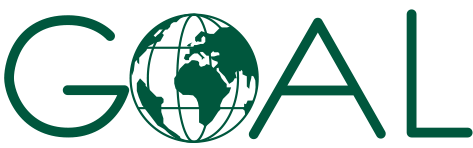 Invitation GOAL invites suitably qualified tenderers to reply to this ITT and submit their tenders for Supply of YAW Programme twelve (12) Motorcycles.Tendering DocumentsAll tender documents are available for free download at:  https://www.goalglobal.org/tenders Submission of OffersAll offers must be submitted electronically to: tenders@goal.ie They must be received no later than 3rd December 2020 – 1700Hrs East Africa Time.  Any further enquiries may be addressed to: tenders@goal.ie quoting KLA-G-722 in the subject line.TENDER NOTICETENDER NOTICEReference Number KLA-G-722Subject  Invitation to Tender (ITT) for the supply of YAW Programme twelve (12) MotorcyclesOfficeGOAL UgandaDeadline for submission3rd December 2020 at 1700hrs EAT